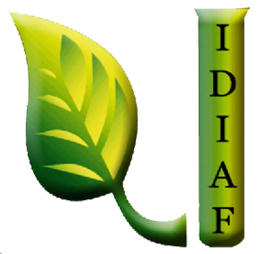 Licitaciones Restirngidas del IDIAFDurante Septiembre 2019 no se realizó ningún proceso de compras bajo esta modalidad.